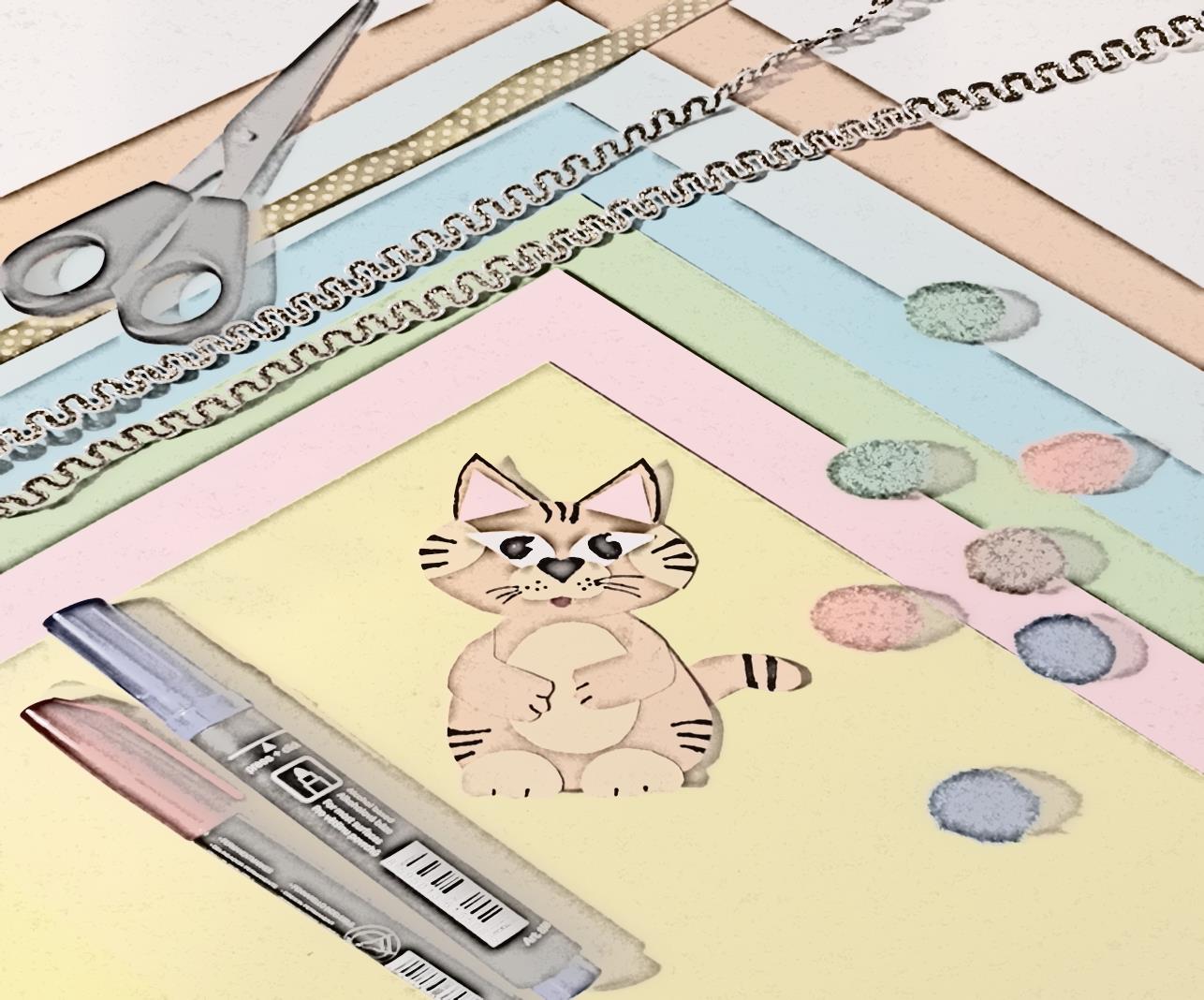 Дополнительная общеобразовательная общеразвивающая программахудожественной направленности«Волшебный завиток»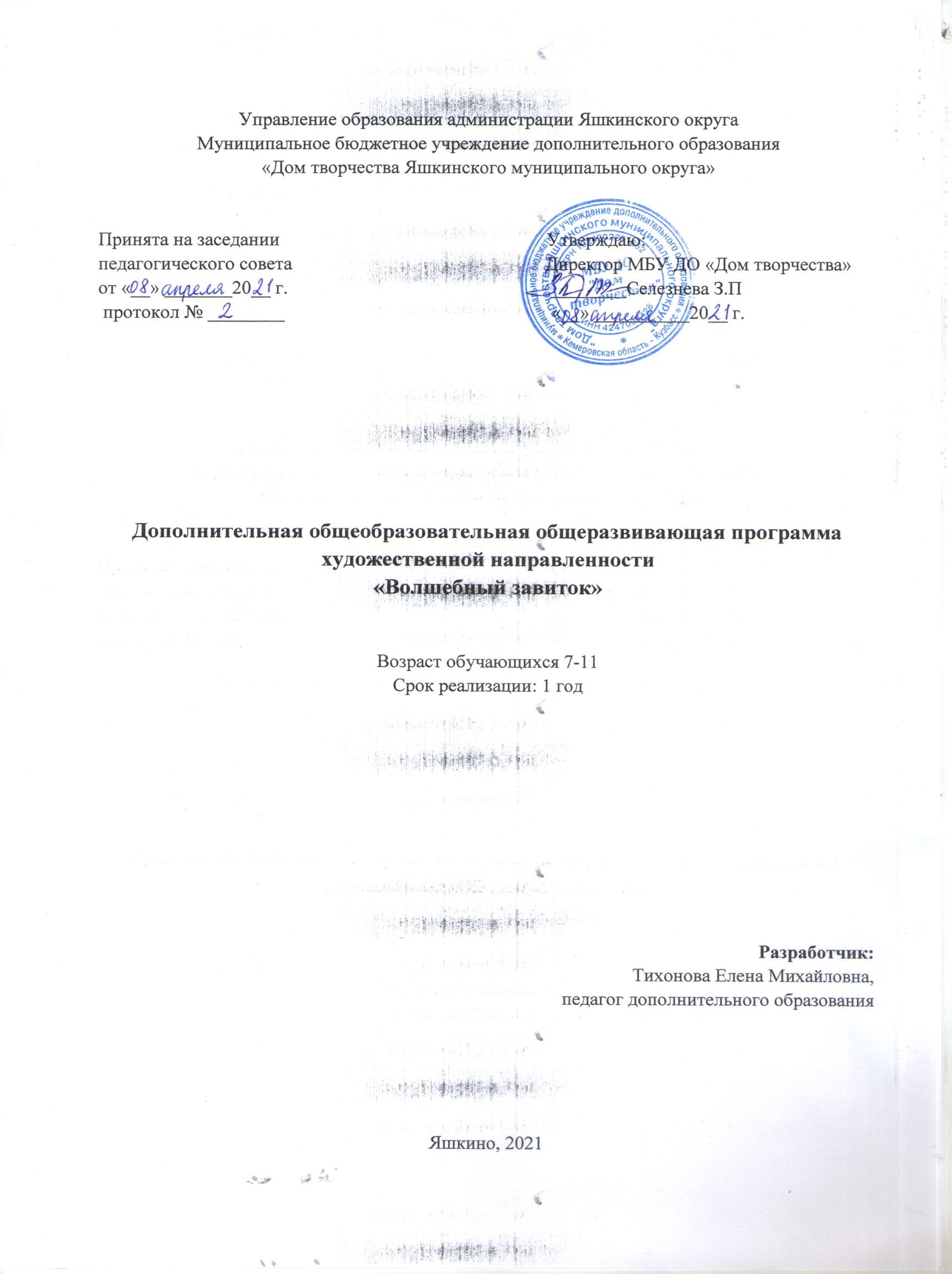 СОДЕРЖАНИЕПояснительная записка									4Учебный план								  		9Содержание учебного плана							          11Список литературы 									17Методическое обеспечение								19	Календарный учебный график							22													Пояснительная запискаДополнительная общеобразовательная программа  «Волшебный завиток» относится к программам социально-гуманитарной направленности. Форма обучения  - очная, согласно закону  Российской Федерации «Об образовании» (Федеральный закон от 29 декабря 2012 г. № 273-ФЗ) в программе имеет место дистанционное обучение. 	Программа «Волшебный завиток» соответствует нормативно-правовым актам:Закон Российской Федерации «Об образовании» (Федеральный закон от 29 декабря 2012 г. № 273-ФЗ);Государственная программа РФ «Развитие образования» на 2018 – 2025 гг. (постановление Правительства Российской Федерации от 26 декабря 2017 г. №1642);Концепция развития дополнительного образования детей (Распоряжение Правительства РФ от 4 сентября 2014 г. № 1726-р);Письмо Министерства образования и науки РФ от 18.11.2015 № 09 – 3242 «Методические рекомендации по проектированию дополнительных общеобразовательных программ (включая разноуровневые программы);Приказ Министерства Просвещения российской федерации от 30.09.2020г. № 533 «О внесении изменений в порядок организации и осуществлении образовательной деятельности по дополнительным общеобразовательным программам, утвержденным Приказом Министерства Просвещения российской федерации от 09.11.2018г. № 196»;Постановление Главного государственного санитарного врача РФ от 28.09.2020г. № 28 СП 2.4.3648-20 «Санитарно-эпидемиологические требования к организациям воспитания и обучения, отдыха и оздоровления детей и молодежи»;Региональные и муниципальные документы по ПФДО (Приказ Департамента образования и науки Кемеровской области «Об утверждении Правил персонифицированного финансирования дополнительного образования детей» (от 05.04.2019 г. № 740);Устав и локальные нормативные акты МБУ ДО «Дом творчества».	Воспитание творческой личности должно сопровождаться формированием не только знаний, умений и навыков, а прежде всего, развитием творческого потенциала и способностью добывать знания собственным опытом. Направленность данной образовательной программы – художественная. Дополнительная общеобразовательная программа «Волшебный завиток» способствует: зарождению интереса у обучающихся к декоративно-прикладному творчеству; развитию их творческой активности.	 В основу программы положена идея развития:  познавательной и креативной сфер обучающихся; их способности образно (а иногда, и нестандартно) мыслить и практически воспроизводить свой замысел средствами декоративно-прикладного творчества. 	Программой предусмотрен поэтапный ознакомительный процесс овладения навыками работы с различными материалами. История развития прикладного искусства — это история талантливого русского народа и своеобразия окружающей среды. Меняемся мы, меняется природа, но красота, сделанных народными умельцами вещей, остается неизменной. Художественный вкус в сочетании с максимальными удобствами, многофункциональностью вещи — все это характерно для русских мастеров.В программе предусмотрены различные техники – аппликации из бумаги, работа с крупой и  нитками, игрушки из помпонов, нетрадиционные технологии, оригами, квилиг, бумагопластика, ниткография и т.д. Актуальность данной программы заключается в создании условий для развития и воспитания обучающихся через их практическую творческо-прикладную деятельность.	Педагогическая целесообразность программы заключается в создании особой развивающей среды для выявления и развития общих и творческих способностей обучающихся, что может способствовать не только их приобщению к творчеству, причем не только к декоративно-прикладному, но и раскрытию лучших человеческих качеств.Цель программы: развитие творческих способностей детей средствами декоративно-прикладного творчества.Задачи:познакомить с историей и развитием декоративно-прикладного творчества;обучать основным приёмам и правилам работы в декоративно-прикладных техниках:  лепка, аппликация.формировать устойчивый интерес к изобразительной и декоративно-прикладной деятельности, расширять представления о многообразии видов декоративно – прикладного искусства развивать зрительно-моторную координацию, воображение, фантазию, логическое, образное и пространственное мышление, способности к творчеству и познанию; прививать интерес к истории и культуре своей родины, к истокам народного творчества, эстетическое отношение к действительности;воспитывать желание и умение взаимодействовать со сверстниками при создании коллективных работ;      воспитывать трудолюбие, аккуратность, усидчивость, ответственность, дисциплинированность, взаимопомощь, настойчивость и терпение в достижение поставленной цели. Дополнительная общеобразовательная программа «Волшебный завиток»  ориентирована на детей старшего дошкольного возраста с учетом их психологического и физического развития.   Данная программа рассчитана на  1 год обучения с детьми 5-7 лет, модифицированная, опирается на  типовую программу «От рождения до школы» под редакцией Н. Е. Вераксы, Т. С. Комаровой, М. А. Васильевой.Режим занятий: общее количество часов в год — 144 часа, занятия проводятся 2 раза в неделю по 2 часа. Вид детской группы - профильный, состав – постоянный. 	Программа способствует:	развитию разносторонней личности ребенка, воспитанию воли и характера;самоопределению, самовоспитанию и самоутверждению в жизни;формированию  понятия о роли и месте декоративно – прикладного творчества в повседневной жизни;освоению различных техник декоративно-прикладного творчества;обучению практическим навыкам художественно – творческой деятельности;созданию творческой атмосферы в группе обучающихся  на основе взаимопонимания коллективной работы. Принципы, лежащие в основе программы:доступности (простота, соответствие возрастным и индивидуальным особенностям);наглядности (иллюстративность, наличие дидактических материалов). “Чем больше  органов наших чувств принимает участие в восприятии какого-нибудь впечатления или группы впечатлений, тем прочнее ложатся эти впечатления в нашу механическую, нервную память, вернее сохраняются ею и легче, потом вспоминаются” (К.Д. Ушинский);демократичности и гуманизма (взаимодействие педагога и обучающегося в социуме, реализация собственных творческих потребностей);научности (обоснованность, наличие методологической базы и теоретической основы);«от простого к сложному» (научившись элементарным навыкам работы, ребенок применяет свои знания в выполнении сложных творческих работ).Личностно – ориентированное взаимодействие: учитываются индивидуальные и психофизиологические особенности каждого ребенка и группы в целом, в творческом процессе создается раскованная, стимулирующая творческую активность ребенка, атмосфера.Ожидаемый результат:Освоение программного материала позволит  достичь следующих результатов: развитие памяти, художественного воображения; формирование художественно-творческих способностей детей; овладение техниками декоративно-прикладного творчества; развитие мелкой  моторики рук; снятие закомплексованности, неуверенности в собственных силах у детей дошкольного возраста.В результате реализации программы, обучающиеся узнают:название и назначение инструментов;правила организации рабочего места; название и назначение материала, их элементарные свойства; правила безопасности труда;правила использования и правила техники безопасности при работе с ножницами и другими опасными предметами и материалами;технику и основные приемы работы с пряжей, объемной аппликации; о свойствах материалов, с которыми они работают; правила композиционного построения изображений; инструменты и материалы, которые используются для изготовления изделий из помпонов;обучающиеся научатся: правильно организовывать рабочее место;  пользоваться инструментами ручного труда, применяя приобретенные навыки на практике;  соблюдать правила безопасности;  выполнять самостоятельно работы согласно технологии;  сотрудничать со своими сверстниками, проявлять самостоятельность; работать с материалом, создавая различные композиции;  правильно и аккуратно пользоваться ножницами;  использовать в работе приемы различных техник (объемная аппликация, коллаж);  использовать схемы при изготовлении поделок;  подбирать нужный материал (по форме, величине, структуре, цвету);  выполнять работу самостоятельно, доводить начатое дело до конца;  творчески подходить к выполнению задания;  выполнять декоративную отделку готовых изделий.Приёмы и методы организации занятий:В работе используются все виды деятельности, развивающие личность: игра, труд, обучение, общение, творчество. Эффективность работы детей на занятии во многом зависит от общего стиля организации обучения. Его сущность – планомерный переход от простого к сложному. При всей требовательности педагог создает доброжелательное, жизнерадостное настроение, творческую атмосферу.Формы занятий: занятие-творчество, занятие-фантазия, занятие-конкурс, творческая выставка, игра и т.д.При организации учебно-воспитательной деятельности используются такие методы обучения: наглядный, рассказ-объяснение, беседа, обсуждение, практический.Имеют место различные типы занятий: урок усвоения новых знаний; урок усвоения умений и навыков; урок комплексного применения умений, навыков и знаний; урок обобщения и систематизации знаний.Программа сочетает в себе теоретические и практические занятия: теоретические занятия раскрывают вопросы истории декоративно-прикладного искусства, технологию работы в разных техниках  декоративно-прикладного творчества, изучение схем и различных наглядных материалов; практические занятия носят информационно-методический характер, где обучающиеся овладевают практическими навыками изготовления и оформления изделий, используя различные способы и  технологии декоративно-прикладного творчества.	Проверка, учет и оценка знаний, умений, навыков учащихся: виды контроля, проводимые в течение всего года с целью выявления положительных и отрицательных явлений учебного процесса:Входной (исследование исходных знаний и  умений);Поэтапный (проводится по каждой теме и отражает усвоение детьми теоретических знаний и овладение практическими навыками);Систематический (включает изготовление изделий по пройденным темам).Основные методы контроля: наблюдение, выставка, проверка – тест, практическое задание, конкурс, демонстрация. На всех этапах контроля немаловажное значение имеет вовлечение детей во внутренний контроль - самоанализ своих работ, самоконтроль. При подходе к оценке знаний необходимо соблюдать следующие требования: систематичность, объективность, индивидуальность, дифференциация.Учебный планСодержание учебного планаРаздел 1. Вводное занятие (2 ч.)	Теория:  Введение в образовательную программу. Правила безопасной работы на занятии. 	Практическая часть: Просмотр иллюстраций и выставки в кабинете. Изучение плана пожарной эвакуации. Учебная эвакуация детей из помещения.	Форма контроля: Выявление начальных знаний и навыков детей (тест-рисунок «Жар-птица» из ладони).Раздел 2. Осенние хлопоты (46 ч.)2.1. Обрывная аппликация. (8ч.)	Теория: Знакомство с инструментами и приспособлениями, используемыми при изготовлении обрывной аппликации; условия безопасной работы. Организация рабочего места.	Изучение основ работы в технике «Обрывная аппликация».	Практика: Опыты с бумагой – складывание, разрывание, надрывание, сминание, скатывание. Клиновый лист, яблоко в технике обрывная аппликация. «Ваза с фруктами» аппликация крупных фруктов. Аппликация мелких фруктов и вырезание вазы. 		Форма контроля: Наблюдение.2.2. «Осенние листья» Рисование клеем ПВА и солью» (2ч.)	Теория: Знакомство с рисунками изготовленными из клея и соли; условия безопасной работы. Организация рабочего места.		Практика: нанесение рисунка карандашом, обведением шаблонов, нанесение клея на отдельные детали. Работаем с солью. 		Форма контроля: Наблюдение.2.3. Гриб в технике объемная аппликация (2ч.)	Теория: Знакомство с техникой объемная аппликация; наложение деталей аппликации, условия безопасной работы.	Практика: Работа с шаблонами. Сборка и склеивание деталей	Форма контроля: Наблюдение.2.4. Открытка для бабушки (4ч.)	Теория: Оттиски листьями и акварелью. Украшение из бумаги. Техника безопасности при работе с бумагой, колющими и режущими инструментами.	Практика: Первая сторона - делаем оттиски из листьев. Вторая сторона - работа с шаблонами, сгибание листьев и лепестков. Сборка и склеивание деталей.	Форма контроля: Наблюдение.2.5. «Сказочный лес» Аппликация (4ч.)	Теория: Аппликация из природного материала. Изучение открыток осенней тематики. Техника безопасности при работе с природным материалом и ножницами.	Практика: Работа с природным материалом. Изготовление конусного дерева. Наклеивание сухих листьев. Наклеивание сухих цветов.	Форма контроля: Наблюдение.2.6. «Барашек» из бумаги (4ч.)	Теория: Изучение иллюстраций овечек и барашек. Техника безопасности при работе с бумагой и ножницами.	Практика: Скатывание и скручивание бумаги. Приклеиваем деталей из скрученной бумаги.	Форма контроля: Наблюдение.2.7. Аппликация нитками. «Пейзаж» (6ч.)	Теория: Изучение иллюстраций с осенними пейзажами. Краски осени. Техника безопасности при работе с нитками, клеем и ножницами.	Практика: Выкладывание ниток по рисунку. Выкладывание контуров деревьев. Выкладывание домика. Выкладывание травки и цветов.	Форма контроля: Наблюдение.2.8. «Осенний букет». Складывание бумаги гармошкой. (6ч.)	Теория: Складывание бумаги гармошкой. Иллюстрации изделий, сделанные гармошкой. Формы листьев на деревьях.	Практика: Изготовление овального листа. Изготовление кленового листа.Изготовление рябинового листа. Составление и декорирование композиции. 	Форма контроля: Наблюдение.2.9. Работа с бумагой. «Букет для мамочки» (8ч.)	Теория: Иллюстрации открыток из бумаги.  Украшение из бумаги. Техника безопасности при работе с бумагой.	Практика: Изготовление лепестков и цветов.  Изготовление листьев. Изготовление  и оформление открытки.	Форма контроля: Наблюдение.2.10. Итоговое  занятие (2ч.)	Теория: Подведение итогов работы. Обсуждение выставочных экземпляров.	Практика: Оформление выставки «Осенние хлопоты».Форма контроля: Контрольно-проверочное задание «Птичка на дереве». Складывание, скручивание, скатывание бумаги. Раздел 3. Зимние забавы (36 ч.)3.1. «Зимний лес» Аппликация ватными дисками  (4ч.)	Теория: Иллюстрации зимних пейзажей. Формы зимних деревьев. Техника безопасности при работе с клеем.	Практика: Рисование пейзажа.  Выкладывание второго плана ватой. Выкладывание первого плана жатыми ватными дисками. 	Форма контроля: Наблюдение.3.2. Аппликация нитью. «Снежинка»  (2ч.)Теория: Виды снежинок. Знакомство с различными техниками изготовления снежинок. Техника безопасности при работе с клеем.	Практика: Выкладывание снежинки из ниток.  	Форма контроля: Наблюдение.3.3. Конструирование из бумаги «Братцы кролики» (4ч.)	Теория: Складывание деталей. Изучение техники «торцевание». 	Практика: Вырезание  и скручивание деталей кроликов. Технологические приемы выполнения техники «торцевание». Изготовление травки способом «торцевание».	Форма контроля: Наблюдение.3.4. Конструирование из полос бумаги. «Новогодний шарик» (2ч.)	Теория: Иллюстрации изделий из полосок. Полоски разных форм. Изучение различных вариантов конструирования.	Практика:  Конструирование  6, 8 из полос бумаги. Сбор основы двух цветов. Соединение двух основ.  	Форма контроля: Наблюдение.3.5. Конструирование из бумажного конуса. «Волшебник Дед Мороз» (6ч.)	Теория: Форма конус. Виды изделия с применением конуса. Иллюстрации деда Мороза. Отличительные детали Деда Мороза. Цвета и материалы используемые при изготовлении изделия. 	Практика: Сворачивание бумаги в конус. Склеивание туловища и рук.Рисование лица. Изготовление головы. Декорирование шубы, наклеивание головы с бородой.  	Форма контроля: Наблюдение.3.6. Обрывная аппликация. «Снег в городе»  (4ч.)	Теория: Фоны на которых снег белого цвета больше выделяется. Изучение изготовления снега из бумаги.	Практика: Вырезание и наклеивание домов, окон. Изготовление  и наклеивание «бумажного снега». 	Форма контроля: Наблюдение.3.7. Скатывание бумаги «Рукавичка» (4ч.)	Теория: История появления рукавички. Виды рукавичек. Декоративная рукавичка. Узоры на варежках. Зимние узоры.	Практика: Рисование по шаблону, вырезание, декорирование лентами, приклеивание петельки. Скатывание и наклеивание салфеток и пайеток.	Форма контроля: Наблюдение. 3.8. Объемная аппликация «Снежный город» (4ч.)	Теория: Фигуры снежного городка. Снеговик из гармошки. Складывание бумаги гармошкой. Детали снеговика. Зимние фигуры. 	Практика: Вырезание и наклеивание зимних фигур.  Изготовление снеговика. Наклеивание  «снега из бумаги»	Форма контроля: Наблюдение.3.9. Работа с бумагой. «Лисичка» (4ч.)	Теория: Лесные животные. Форма лисы. Цветовая гамма лисы. 	Практика: Вырывание лисички из целого листа бумаги. Вырывание травки, цветов, наклеивание на фон.Форма контроля: Наблюдение.3.10. Итоговое  занятие (2ч.)	Теория: Подведение итогов работы. Обсуждение выставочных экземпляров.	Практика: Оформление выставки «зимние забавы».	Форма контроля: Контрольное задание: работа с бумагой.Раздел 4. Весенние затеи (34 ч.)4.1. Складывание бумаги «гармошкой» «Масленица» (2ч.)	Теория: Знакомство с масленицей. Складывание бумаги гармошкой. Иллюстрации изделий масленицы, сделанные из различных материалов.	Практика: Изготовление масленицы из гармошки. Изготовление гармошки, складывание формы, вырезание деталей масленицы. Изготовление головы. Рисование лица. Склеивание всех деталей. Укрепление на палочку, декорирование масленицы.	Форма контроля: Наблюдение.4.2. «Первые листочки»  (4ч.)	Теория: Первые весенние цветы. Первые листочки. Просмотр иллюстраций весенних деревьев. Просмотр  деталей готового изделия.	Практика: Скручивание ствола и веток из бумаги. Скручивание листочков из полоски бумаги. Сборка композиции.	Форма контроля: Наблюдение.4.3.  Аппликация нитками. «Жар-птица» (6ч.)	Теория: Знакомство с «жар-птицей» - персонаж восточнославянских волшебных сказок. Птица с золотыми и серебряными крыльями. Иллюстрации «жар-птицы. 	Практика:	Рисование по шаблону, выкладывание контуров нитью. Выкладывание нитками  хвоста птицы. Выкладывание крыльев птицы.	Форма контроля: Наблюдение.4.4. Конструирование из бумажных петелек.Открытка «Восьмое марта» (4ч.)	Теория: Главный весенний праздник. Иллюстрации  поздравительных открыток, сделанных из различных материалов.	Практика:	Подготовка основы открытки, нарезание петелек.Создание ромашек, декорирование фона.	Форма контроля: Наблюдение.4.5.  Работа с бумагой. «Весенние цветы» (6ч.)	Теория: Знакомство с весенними цветами. Изучение название цветов. Детали цветка.	Практика:	Вырывание цветов из целого листа. Вырывание листьев из целого листа. Склеивание композиции.	Форма контроля: Наблюдение.4.6.  Конструирование из бумаги. Аквариум» (10ч.)	Теория: Знакомство с иллюстрациями аквариума. Формы и обитатели аквариума: рыбы, водоросли, ракушки, камушки.	Практика:	Рисование по шаблону, вырезание рыбок. Нарезание полосок, изготовление первой рыбки. Нарезание полосок, изготовление второй рыбки.  Изготовление водорослей из картона. Монтаж  объёмной композиции.	Форма контроля: Наблюдение.4.7. Итоговое  занятие (2ч.)	Теория: Подведение итогов работы. Обсуждение выставочных экземпляров.	Практика: Оформление выставки «Весенние затеи».	Форма контроля: Контрольное задание: работа со скрученной  бумагой.Раздел 5. Летнее веселье (24 ч.)5.1. «Пасхальная подвеска (6ч.)	Теория: Знакомство с элементами пасхи. Складывание бумаги гармошкой. Иллюстрации различных пасхальных поделок и подвесок. Пасхальный декор.	Практика:	Рисование по шаблонам, вырезание деталей. Декорирование нитками и крупой. Сборка подвески, декорирование перьями.	Форма контроля: Наблюдение.5.2. Конструирование из бумажных петелек. «Георгиевская лента» (4ч.)	Теория: Использование «георгиевской ленты» в открытках к 9 мая. Иллюстрации открыток, сделанных из различных материалов. Детали цветов из бумаги.	Практика:	Нарезание полосок, склеивание цветка. Изготовление листьев, декорирование ленты. 	Форма контроля: Наблюдение.5.3. Конструирование из бумажных полос (4ч.)	Теория: Цветовая палитра в спелом яблоке. Изделия из полосок. Иллюстрации и наглядные пособия животных сделанных из полосок.	Практика: «Спелое яблочко». Вырезаем полоски желтого и красного цвета,  из коричневой полоски скручиваем хвостик яблока. Вырезаем листик и собираем детали. 	«Олень». Вырезание полосок и по шаблону головы, рогов, мордочки, лап. Склеивание деталей.	Форма контроля: Наблюдение.5.4. Конструирование из полукругов. «Божьи коровки» (4ч.)	Теория: Круг. Полукруг. Изделия из кругов и полукругов. Иллюстрации «Божьи коровки». 	Практика: Круги красного и черного цвета. Вырезание и склеивание деталей. Вырезание и гофрирование зелёных листьев. Приклеивание деталей на круглый фон.	Форма контроля: Наблюдение.5.5. Аппликация нитками. «Клоун» (6ч.)	Теория: Клоун - веселый яркий персонаж.  Занятие клоуна. Иллюстрации костюма клоуна. Детали клоуна.	Практика:	Рисование по шаблону (детали на выбор). Скручивание бумажных салфеток для волос клоуна. Складывание полосок гармошкой для жабо  и манжет клоунского костюма. Склеивание деталей  лица  и волос клоуна. Сборка клоуна. Оформление работы.	Форма контроля: Наблюдение.Раздел 6. Итоговое  занятие (2ч.)	Теория: Подведение итогов работы. Обсуждение выставочных экземпляров.	Практика: Оформление выставки.	Форма контроля: Контрольно-проверочное задание. Рисование клеем ПВА и солью. Аппликация нитью, крупой, бумажными петельками. Список литературыЛитература для педагогаБелова И.Н. «Игрушки к празднику» / И.Н.  Белова. - Москва, издательство «Домино», 2015.Воронов В.А. «Энциклопедия прикладного творчества» /  В.А. Воронов. – Москва, ОЛМА-ПРЕСС, 2016Гомозова Ю.Б. Калейдоскоп чудесных ремесел: популярное пособие для родителей и педагогов / Ю.Б. Гомозова. - Ярославль: «Академия развития», Академия, Ко», 1999.-208с.: ил. (серия «Умелые руки»)Гомозова  Ю.Б., Гомозова  С.А. Праздник своими руками / Ю.Б. Гомозова,  С.А. Гомозова, - Ярославль: Академия развития: Академия, Ко: Академия Холдинг, 2017.-144с., ил.- (серия «Вместе учимся мастерить»)Иванченко В. Н. «Занятия в системе дополнительного образования детей» / Учебно-методическое пособие  / В. Н. Иванченко. - издательство «Учитель», 2007г.Клод Нодэн, Франсуа Вибер-Гип, Бриджит Буэ, Искусство. / Нодэн Клод, Вибер-Гип Франсуа, Буэ Бриджит, пер. с  фр. Н.Лебедевой / оформл.И.Сальниковой -М.: «Премьера», «Издательство Астрель», АСТ, 2015.-104с.:ил.Лыкова И.А. Программа художественного воспитания, обучения и развития детей 2-7 лет «Цветные ладошки» /  И.А. Лыкова. – М.: ИД «Цветной мир», 2016, 144с., переиздание дораб. и доп. Муравьев  Е.М., Симоненко В.Д. «Общие основы методики преподавания психологии» / Е.М. Муравьев, В.Д. Симоненко. - Брянск, 2000.Мэри Энн Ф. Колль. «Рукоделие и конструирование» / Мэри Энн Ф. Колль. - Москва, АСТ-АСТРЕЛЬ, 2015.Никитина  А.В.  Рисование веревочкой. Практическое пособие для работы с детьми дошкольного возраста в логопедических садах. / А.В. Никитина  - М.: КАРО, 2016. – 96 с. Оригинальные украшения: Техника. Приемы. Изделия / Пер. с ит. Н. Сухановой; Лит. Обработка И.Ермиковой.-М.:АСТ-ПРЕСС, 2001.-160с.- (Энциклопедия)Парамонова Л.А. Бумажная пластика. ИД «Карапуз»: из программы развития ребенка-дошкольника «Истоки» / Л.А.  Парамонова. - г.Дмитров, ООО ИД «Карапуз».Литература для детейДегтерева Н. Дегтерева, Т. «Умные поделки» / Н. Дегтерева., Т. Дегтерева. -  М:, 2017.Дедуник  В.П. «Орнамент»  / В.П. Дедуник.  - «МАЛЫШ», 1990.Жегалова  С.К. Пряник, прялка и птица Сирин: Кн. Для учащихся ст. классов  / С.К. Жегалова. - М.: Просвещение, 1983.-192 с.Подарки для друзей: Поделки из природных материалов своими руками. – Смоленск: Русич, 2015. – 656с.Рогозина Н. И. Бабушкины уроки. Художественный труд и изобразительное искусство в начальной школе / Н. И. Рогозина. -  А.: Правда Севера, 1997. – 240с.Электронные Internet ресурсы:Дополнительная общеобразовательная общеразвивающая программа декоративно-прикладного творчества для дошкольников  «Росток»: URL: https://nsportal.ruДополнительная общеобразовательная программа художественной направленности для детей старшкго дошкольного возраста «Работа с бумагой» URL: https://infourok.ruДополнительная общеобразовательная общеразвивающая программа художественно-эстетической направленности «Волшебная бумага»: URL: https://nsportal.ru/dopolnitelnaya_obshcheobrazovatelnaya_obshcherazvivayushchaya_proqramma_5-6_let_volshebnaya_bumaqa.docxМетодическое обеспечениеКалендарный учебный график №Название раздела, темыКоличество часовКоличество часовКоличество часовФормы аттестации/контроля№Название раздела, темыВсегоТеорияПрактикаФормы аттестации/контроляI.Вводное занятие20,51,5Тест - рисунок«Жар-птица»II.Осенние хлопоты4611,534,52.1Обрывная аппликация 826Наблюдение2.2«Осенние листья» Рисование клеем ПВА и солью20,51,5Наблюдение2.3Гриб в технике объемная аппликация20,51,5Наблюдение2.4Открытка для бабушки413Наблюдение2.5«Сказочный лес» Аппликация413Наблюдение2.6«Барашек» из бумаги413Наблюдение2.7Аппликация нитками. «Пейзаж»61,54,5Наблюдение2.8Складывание бумаги гармошкой61,54,5Наблюдение2.9«Осенний букет» Работа с бумагой. «Букет для мамочки»826Наблюдение2.10Итоговое занятие20,51,5Контрольно-проверочное задание «Птичка на дереве»III.Зимние забавы369273.1«Зимний лес» Аппликация ватными дисками413Наблюдение3.2.Аппликация нитью. «Снежинка»   (круг)20,51,5Наблюдение3.3Конструирование из бумаги «Братцы кролики»413Наблюдение3.4Конструирование из полос бумаги20,51,5Наблюдение3.5Конструирование из бумажного конуса 61,54,53.6Обрывная аппликация. «Снег в городе» 413Наблюдение3.7.Скатывание бумаги «Рукавичка»413Наблюдение3.8.Объемная аппликация «Снежный город» 413Наблюдение3.9.Работа с бумагой. «Лисичка»413Наблюдение3.10.Итоговое занятие20,51,5Контрольное задание: работа с бумагой.IVВесенние затеи348,525,5Наблюдение4.1.Складывание бумаги «гармошкой» «Масленица»20,51,5Наблюдение4.2 «Первые листочки» 413Наблюдение4.3Аппликация нитками. «Жар-птица» 61,54,5Наблюдение4.4Конструирование из бумажных петелек 413Наблюдение4.5Работа с бумагой. «Весенние цветы» 61,54,5Наблюдение4.6Конструирование из бумаги. Аквариум102,57,5Наблюдение4.7Итоговое занятие20,51,5Контрольное задание: работа со скрученной  бумагойV.Летнее веселье 246185.1 «Пасхальная подвеска»61,54,5Наблюдение5.2Конструирование из бумажных петелек. «Георгиевская лента»413Наблюдение5.3Конструирование из бумажных полос413Наблюдение5.4Конструирование из полукругов. «Божьи коровки»413Наблюдение5.5Аппликация нитками. «Клоун»61,54,5НаблюдениеVI.Итоговое занятие20,51,5Контрольно-проверочное задание.Итого14436108№ТемыпрограммыДидакт.материалТипы занятийМетодыКонтрольРаздел 1. Вводное занятие (2 ч.)Раздел 1. Вводное занятие (2 ч.)Раздел 1. Вводное занятие (2 ч.)Раздел 1. Вводное занятие (2 ч.)Раздел 1. Вводное занятие (2 ч.)Раздел 1. Вводное занятие (2 ч.)Наглядные пособия, готовые изделия, фотографии изделийЗанятие-знакомствоНаглядныйСловесный (беседа, инструктаж)Входное измерительное задание  «Жар – птица»Раздел 2. Осенние хлопоты (46 ч.)Раздел 2. Осенние хлопоты (46 ч.)Раздел 2. Осенние хлопоты (46 ч.)Раздел 2. Осенние хлопоты (46 ч.)Раздел 2. Осенние хлопоты (46 ч.)Раздел 2. Осенние хлопоты (46 ч.)1.2.3.4.5.6.7.8.Обрывная аппликация.  «Ваза с фруктами» «Осенние листья» Рисование клеем ПВА и солью. Гриб в технике объемная аппликация.Открытка для бабушки. «Сказочный лес» Аппликация.  «Барашек» из бумаги. Аппликация нитками. «Пейзаж»Складывание бумаги гармошкой.«Осенний букет»Работа с бумагой. «Букет для мамочки»ШаблоныТрафаретыГотовые изделия (образцы)Фотографииготовых изделийТехнологические картыИллюстрации:  Осенних открыток, пейзажей, изделий, сделанных гармошкой.Комбинированное занятие.Занятие изучения иформирование новых ЗУН.Занятие – творчество.Занятиекомплексного применения ЗУН.СловесныйНаглядный Практический Контрольно-проверочное задание «Птичка на дереве». Складывание, скручивание, скатывание бумаги.Раздел 3. Зимние забавы (36 ч.)Раздел 3. Зимние забавы (36 ч.)Раздел 3. Зимние забавы (36 ч.)Раздел 3. Зимние забавы (36 ч.)Раздел 3. Зимние забавы (36 ч.)Раздел 3. Зимние забавы (36 ч.)1.2.3.4.5.6.7.8.9.«Зимний лес» Аппликация ватными дискамиАппликация нитью. «Снежинка»   (круг)Конструирование из бумаги «Братцы кролики»Конструирование из полос бумаги.«Новогодний шарик»Конструирование из бумажного конуса. «Волшебник Дед Мороз»Обрывная аппликация. «Снег в городе» Скатывание бумаги «Рукавичка».Объемная аппликация «Снежный город».   Работа с бумагой. «Лисичка» ШаблоныТрафаретыГотовые изделия (образцы)Иллюстрации готовых изделийТехнологические картыИллюстрации изделий из полосок, снеговиков, Деда Мороза, снежинок,  зимние лесные пейзажи. Комбинированное занятие.Занятие изучения иформирование новых ЗУН.Занятие – творчество.Занятиекомплексного применения ЗУН.СловесныйНаглядный Практический Контрольное задание: работа с бумагой.Раздел 4. Весенние затеи (34 ч.)Раздел 4. Весенние затеи (34 ч.)Раздел 4. Весенние затеи (34 ч.)Раздел 4. Весенние затеи (34 ч.)Раздел 4. Весенние затеи (34 ч.)Раздел 4. Весенние затеи (34 ч.)1.2.3.4.5.6.Складывание бумаги «гармошкой» «Масленица». «Первые листочки» Аппликация нитками. «Жар-птица» Конструирование из бумажных петелек. Открытка «Восьмое марта»Работа с бумагой. «Весенние цветы» Конструирование из бумаги. Аквариум»ШаблоныТрафаретыГотовые изделия (образцы)Технологические картыИллюстрации изделий масленицы, «жар-птицы, весенних деревьев и пейзажей,поздравительных открыток и  аквариума Комбинированное занятие.Занятие изучения иформирование новых ЗУН.Занятие – творчество.Занятиекомплексного применения ЗУН.СловесныйНаглядный Практический Контрольное задание: работа со скрученной  бумагойРаздел 5. Летнее веселье (24 ч.)Раздел 5. Летнее веселье (24 ч.)Раздел 5. Летнее веселье (24 ч.)Раздел 5. Летнее веселье (24 ч.)Раздел 5. Летнее веселье (24 ч.)Раздел 5. Летнее веселье (24 ч.)1.2.3.4.5. «Пасхальная подвеска»Конструирование из бумажных петелек. «Георгиевская лента»Конструирование из бумажных полос Конструирование из полукругов. «Божьи коровки» Аппликация нитками. «Клоун» ШаблоныТрафаретыГотовые изделия (образцы)Технологические картыИллюстрации пасхальных поделок и подвесок, открыток к 9 мая, животных сделанных из полосок, «Божьи коровки», костюма клоуна.Комбинированное занятие.Занятие изучения иформирование новых ЗУН.Занятие – творчество.Занятиекомплексного применения ЗУН.СловесныйНаглядный ПрактическийРаздел 6. Итоговое занятие (2 ч.)Раздел 6. Итоговое занятие (2 ч.)Раздел 6. Итоговое занятие (2 ч.)Раздел 6. Итоговое занятие (2 ч.)Раздел 6. Итоговое занятие (2 ч.)Раздел 6. Итоговое занятие (2 ч.)Занятиекомплексного применения ЗУН.СловесныйНаглядный Практический Контрольно-проверочное задание. Рисование клеем ПВА и солью. Аппликация нитью, крупой, бумажными петельками.№Тема. Содержание.Кол-во часовКол-во часовКол-во часовФорма занятияФорма контроляДата проведенияПрим№Тема. Содержание.всеготеорияпрактикаФорма занятияФорма контроляДата проведенияПрим1.Вводное занятие.20,51,5Усвоение новых знанийТест«Жар-птица»II.Осенние хлопоты4611,534,52.1Обрывная аппликация8262.1.1Клиновый лист в технике обрывная аппликация20,51,5Усвоение новых знанийНаблюдение2.1.2Яблоко в технике обрывная аппликация20,51,5Усвоение новых знанийНаблюдение2.1.3«Ваза с фруктами» Аппликация крупных фруктов20,51,5Усвоение новых знанийНаблюдение2.1.4Аппликация мелких фруктов и вырезание вазы20,51,5Усвоение новых знанийНаблюдение2.2«Осенние листья» Рисование клеем ПВА и солью20,51,5Усвоение новых знанийНаблюдение2.3Гриб в технике объемная аппликация20,51,5Усвоение новых знанийНаблюдение2.4Открытка для бабушки4132.4.1Первая  сторона. Оттиски листьями и акварелью. 20,51,5Усвоение новых знанийНаблюдение2.4.2Вторая сторона. Украшение из бумаги. 20,51,5Усвоение новых знанийНаблюдение2.5«Сказочный лес» Аппликация. Работа с природным материалом. 4132.5.1Изготовление конусного дерева. 20,51,5Усвоение новых знанийНаблюдение2.5.2Наклеивание сухих листьев. Наклеивание сухих цветов.20,51,5Усвоение новых знанийНаблюдение2.6«Барашек» из бумаги4132.6.1Скатывание и скручивание бумаги.20,51,5Усвоение новых знанийНаблюдение2.6.2Приклеиваем деталей из скрученной бумаги.20,51,5Усвоение новых знанийНаблюдение2.7Аппликация нитками. «Пейзаж»61,54,52.7.1Выкладывание контуров деревьев.20,51,5Усвоение новых знанийНаблюдение2.7.2Выкладывание домика.20,51,5Усвоение новых знанийНаблюдение2.7.3Выкладывание травки и цветов.20,51,5Усвоение новых знанийНаблюдение2.8Складывание бумаги гармошкой61,54,52.8.1Изготовление овального листа. Изготовление кленового листа.20,51,5Усвоение новых знанийНаблюдение2.8.2Изготовление рябинового листа.20,51,5Применен.ЗУННаблюдение2.8.3Составление и декорирование композиции.20,51,5Применен.ЗУННаблюдение2.9«Осенний букет» Работа с бумагой. «Букет для мамочки»8262.9.1Изготовление лепестков и цветов. 20,51,5Комб. занятиеНаблюдение2.9.2Изготовление листьев.20,51,5Применен.ЗУННаблюдение2.9.3Изготовление открытки.20,51,5Применен.ЗУННаблюдение2.9.4Оформление открытки.20,51,5Применен.ЗУННаблюдение2.10Итоговое занятие20,51,5Применен.ЗУНКонтр.-пров.заданиеIII.Зимние забавы369273.1«Зимний лес» Аппликация ватными дисками4133.1.1Рисование пейзажа.  Выкладывание второго плана ватой.20,51,5Усвоение новых знанийНаблюдение3.1.2Выкладывание первого плана жатыми ватными дисками.20,51,5Применен.ЗУННаблюдение3.2.Аппликация нитью. «Снежинка»   (круг)20,51,5Применен.ЗУННаблюдение3.3Конструирование из бумаги «Братцы кролики»4133.3.1Вырезание  и скручивание деталей кроликов.20,51,5Усвоение новых знанийНаблюдение3.3.2Изготовление травки способом «торцевание».20,51,5Применен.ЗУННаблюдение3.4Конструирование из полос бумаги20,51,5Комб. занятиеНаблюдение3.5Конструирование из бумажного конуса. 61,54,53.5.1«Волшебник Дед Мороз». Сворачивание бумаги в конус. Склеивание туловища и рук.20,51,5Усвоение новых знанийНаблюдение3.5.2Рисование лица. Изготовление головы.20,51,5Применен.ЗУННаблюдение3.5.3Декорирование шубы, наклеивание головы с бородой.20,51,5Применен.ЗУННаблюдение3.6Обрывная аппликация. «Снег в городе» 4133.6.1Вырезание и наклеивание домов, окон.20,51,5Применен.ЗУННаблюдение3.6.2Наклеивание «бумажного снега».20,51,5Применен.ЗУННаблюдение3.7.Скатывание бумаги «Рукавичка».4133.7.1Рисование по шаблону, вырезание, приклеивание петельки.20,51,5Комб. занятиеНаблюдение3.7.2Скатывание и наклеивание салфеток и пайеток.20,51,5Применен.ЗУННаблюдение3.8.Объемная аппликация «Снежный город». 4133.8.1Вырезание и наклеивание зимних фигур20,51,5Комб. занятиеНаблюдение3.8.2Наклеивание  «снега из бумаги»20,51,5Применен.ЗУННаблюдение3.9.Работа с бумагой. «Лисичка»4133.9.1Вырывание лисички из целого листа бумаги.20,51,5Комб. занятиеНаблюдение3.9.2Вырывание травки, цветов, наклеивание на фон.20,51,5Применен.ЗУННаблюдение3.10.Итоговое занятие20,51,5Применен.ЗУНКонтр. заданиеIVВесенние затеи348,525,54.1.Складывание бумаги «гармошкой» «Масленица»20,51,5Комб. занятиеНаблюдение4.2 «Первые листочки» 4134.2.1Скручивание ствола и веток из бумаги.20,51,5Комб. занятиеНаблюдение4.2.3Скручивание листочков из полоски бумаги. Сборка композиции.20,51,5Комб. занятиеНаблюдение4.3Аппликация нитками. «Жар-птица» 61,54,54.3.1Рисование по шаблону, выкладывание контуров нитью.20,51,5Комб. занятиеНаблюдение4.3.2Выкладывание нитками  хвоста птицы.20,51,5Применен.ЗУННаблюдение4.3.3Выкладывание крыльев птицы.20,51,5Применен.ЗУННаблюдение4.4Конструирование из бумажных петелек. 4134.4.1Подготовка основы открытки, нарезание петелек.20,51,5Комб. занятиеНаблюдение4.4.2Создание ромашек, декорирование фона.20,51,5Применен.ЗУННаблюдение4.5Работа с бумагой. «Весенние цветы» 61,54,54.5.1Вырывание цветов из целого листа.20,51,5Комб. занятиеНаблюдение4.5.2Вырывание листьев из целого листа.20,51,5Применен.ЗУННаблюдение4.5.3Склеивание композиции.20,51,5Применен.ЗУННаблюдение4.6Конструирование из бумаги. Аквариум102,57,54.6.1Рисование по шаблону, вырезание рыбок.20,51,5Комб. занятиеНаблюдение4.6.2Нарезание полосок, изготовление первой рыбки.20,51,5Применен.ЗУННаблюдение4.6.3Нарезание полосок, изготовление второй рыбки.20,51,5Применен.ЗУННаблюдение4.6.4Изготовление водорослей из картона.20,51,5Применен.ЗУННаблюдение4.6.5Монтаж  объёмной композиции.20,51,5Комб. занятиеНаблюдение4.7Итоговое занятие20,51,5Применен.ЗУНКонтр. заданиеV.Летнее веселье 246185.1 «Пасхальная подвеска»61,54,55.1.1Рисование по шаблонам, вырезание деталей.20,51,5Комб. занятиеНаблюдение5.1.2Декорирование нитками и крупой.20,51,5Комб. занятиеНаблюдение5.1.3Сборка подвески, декорирование перьями.20,51,5Применен.ЗУННаблюдение5.2Конструирование из бумажных петелек. «Георгиевская лента4135.2.1Нарезание полосок, склеивание цветка.20,51,5Комб. занятиеНаблюдение5.2.2Изготовление листьев, декорирование ленты. 20,51,5Применен.ЗУННаблюдение5.3Конструирование из бумажных полос4135.3.1«Спелое яблочко»20,51,5Применен.ЗУННаблюдение5.3.2«Олень» Вырезание полосок и по шаблону головы, лап. Склеивание деталей.20,51,5Применен.ЗУННаблюдение5.4Конструирование из полукругов. «Божьи коровки»4135.4.1Вырезание и склеивание деталей.20,51,5Комб. занятиеНаблюдение5.4.2Вырезание и гофрирование зелёных листьев. Приклеивание деталей на круглый фон20,51,5Применен.ЗУННаблюдение5.5Аппликация нитками. «Клоун»61,54,55.5.1Рисование по шаблону (детали на выбор).20,51,5Комб. занятиеНаблюдение5.5.2Склеивание деталей  лица  и волос клоуна. 20,51,5Применен.ЗУННаблюдение5.5.3Сборка клоуна. Оформление работы.20,51,5Применен.ЗУН НаблюдениеVI.Итоговое занятие20,51,5Применен.ЗУНКонтр.-пров.заданиеИтого14436108